РОССИЙСКАЯ ФЕДЕРАЦИЯСвердловская областьДУМА  ПЫШМИНСКОГО  ГОРОДСКОГО  ОКРУГА(6 созыв, 13 заседание)Р Е Ш Е Н И Еот  10 октября 2018 г.   №  83                                п.г.т. ПышмаОб утверждении Порядка освобождения от должности лиц, замещающих муниципальные должности, в связи с утратой доверияВ соответствии со статьями 7.1, 13.1 Федерального закона от 25.12.2008 № 273-ФЗ «О противодействии коррупции», статьей 10 Федерального закона от 07.05.2013 № 79-ФЗ «О запрете отдельным категориям лиц открывать и иметь счета (вклады), хранить наличные денежные средства и ценности в иностранных банках, расположенных за пределами территории Российской Федерации, владеть и (или) пользоваться иностранными финансовыми инструментами», статьей 17 Закона Свердловской области от 20.02.2009 № 2-ОЗ «О противодействии коррупции в Свердловской области», руководствуясь Федеральным законом от 06.10.2003 № 131-ФЗ «Об общих принципах организации местного самоуправления в Российской Федерации», Уставом Пышминского  городского округа, Дума Пышминского  городского округа РЕШИЛА:1. Утвердить Порядок освобождения от должности лиц, замещающих муниципальные должности, в связи с утратой доверия (Приложение № 1).2. Настоящее Решение вступает в силу на следующий день после опубликования.3. Настоящее Решение опубликовать в газете «Пышминские вести».4. Контроль исполнения настоящего Решения возложить на постоянную комиссию Думы Пышминского городского округа по вопросам законодательства и местному самоуправлению (Кочкин В.А.).Приложение № 1к решению Думы Пышминского  городского округаот  10 октября  2018 г. № 83ПОРЯДОКОСВОБОЖДЕНИЯ ОТ ДОЛЖНОСТИ ЛИЦ,ЗАМЕЩАЮЩИХ МУНИЦИПАЛЬНЫЕ ДОЛЖНОСТИ,В СВЯЗИ С УТРАТОЙ ДОВЕРИЯ1. Порядок применения взыскания в виде освобождения от должности  лиц, замещающих муниципальные должности, в связи с утратой доверия распространяется на лиц, замещающих муниципальные должности в Пышминском городском округе (далее - лицо, замещающее муниципальную должность).2. Лицо, замещающее муниципальную должность, подлежит освобождению от должности в связи с утратой доверия в случаях:1) непринятия лицом мер по предотвращению и (или) урегулированию конфликта интересов, стороной которого оно является;2) непредставления лицом сведений о своих доходах, об имуществе и обязательствах имущественного характера, а также о доходах, об имуществе и обязательствах имущественного характера своих супруги (супруга) и несовершеннолетних детей либо представления заведомо недостоверных или неполных сведений;3) участия лица на платной основе в деятельности органа управления коммерческой организации, за исключением случаев, установленных федеральным законом;4) осуществления лицом предпринимательской деятельности;5) вхождения лица в состав органов управления, попечительских или наблюдательных советов, иных органов иностранных некоммерческих неправительственных организаций и действующих на территории Российской Федерации их структурных подразделений, если иное не предусмотрено международным договором Российской Федерации или законодательством Российской Федерации.Лицо, замещающее муниципальную должность, которому стало известно о возникновении у подчиненного ему лица личной заинтересованности, которая приводит или может привести к конфликту интересов, подлежит освобождению от должности в связи с утратой доверия также в случае непринятия лицом, замещающим муниципальную должность, мер по предотвращению и (или) урегулированию конфликта интересов, стороной которого является подчиненное ему лицо.Подпункты 1, 3, 4, 5 настоящего пункта распространяются на лицо, замещающее муниципальную должность на постоянной основе.3. Решение об освобождении от должности лица, замещающего муниципальную должность, в связи с утратой доверия принимается решением Думы Пышминского городского округа на основании представленных материалов по результатам проведенной проверки.Решение об освобождении от должности лица, замещающего муниципальную должность, считается принятым в случае, если за него проголосовало не менее двух третей от установленной численности депутатов Думы Пышминского  городского округа.4. При рассмотрении вопроса об освобождении от должности в связи с утратой доверия учитываются характер совершенного лицом, замещающим муниципальную должность, коррупционного правонарушения, его тяжесть, обстоятельства, при которых оно совершено, соблюдение им других ограничений и запретов, требований о предотвращении или об урегулировании конфликта интересов и исполнение им обязанностей, установленных в целях противодействия коррупции, а также предшествующие результаты исполнения им своих должностных обязанностей.       5. Решение об освобождении от должности в связи с утратой доверия принимается не позднее одного месяца со дня получения результатов проверки, не считая периода его временной нетрудоспособности, пребывания в отпуске, других случаев неисполнения должностных обязанностей по уважительным причинам, а также периода проведения в отношении него соответствующей проверки.        При этом решение об освобождении от должности в связи с утратой доверия не может быть принято позднее шести месяцев со дня поступления информации о совершении деяния, кроме случаев, когда федеральными законами установлены более длительные сроки для принятия решения об освобождении от должности в связи с утратой доверия.6. В решении об освобождении от должности в связи с утратой доверия лицу, замещающему муниципальную должность, в качестве основания освобождения от должности указывается соответствующее основание, предусмотренное пунктом 2 настоящего Порядка.7. Копия решения об освобождении от должности лица, замещающего муниципальную должность, в связи с утратой доверия в течение трех дней со дня вступления в силу соответствующего решения вручается указанному лицу под роспись либо в этот же срок направляется ему заказным письмом с уведомлением.8. Решение об освобождении от должности в связи с утратой доверия лица, замещающего муниципальную должность, подлежит обязательному официальному опубликованию в средствах массовой информации.9. Лицо, замещающее муниципальную должность, вправе обжаловать решение Думы Пышминского городского округа об освобождении от должности в связи с утратой доверия в установленном действующим законодательством порядке.10. Сведения о применении к лицу взыскания в виде освобождения от должности в связи с утратой доверия за совершение коррупционного правонарушения, за исключением сведений, составляющих государственную тайну, подлежат включению в реестр лиц, уволенных в связи с утратой доверия (далее - реестр), сроком на пять лет с момента принятия акта, явившегося основанием для включения в реестр.Включение в реестр сведений о лице, к которому было применено взыскание в виде освобождения от должности в связи с утратой доверия за совершение коррупционного правонарушения, исключение из реестра сведений о лице, к которому было применено взыскание в виде освобождения от должности в связи с утратой доверия за совершение коррупционного правонарушения, размещение реестра на официальном сайте федеральной государственной информационной системы в области государственной службы в информационно-телекоммуникационной сети «Интернет» осуществляются в порядке, определяемом Правительством Российской Федерации.Председатель Думы Пышминского городского округа__________________А.В. АртамоновГлава Пышминского городского округа__________________В.В. Соколов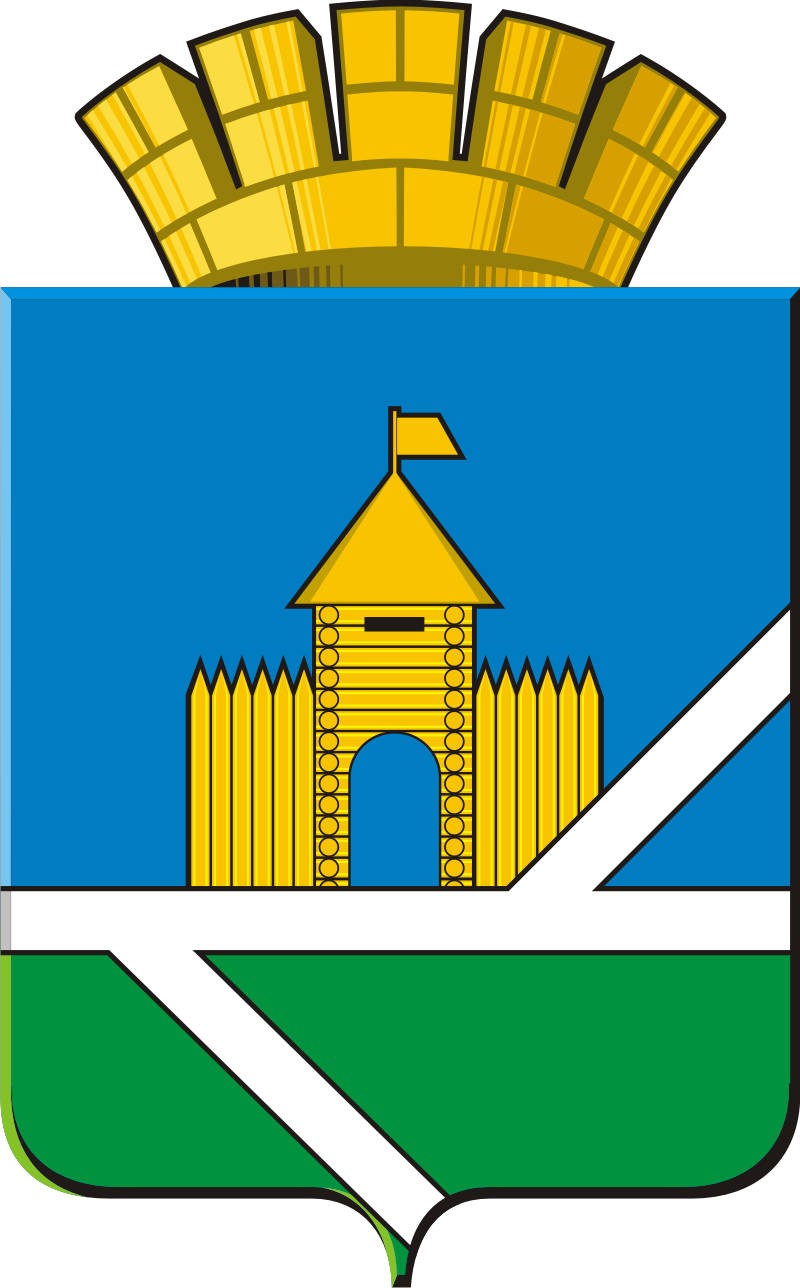 